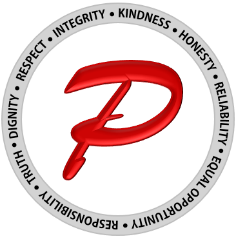 REPORT OF SUSPECTED CHILD ABUSEThis is to certify that I reported suspected child abuse/neglect in the case of:_______________________________________________________________Reason(s) for making the report:Date _____________________________ Signature________________________Name of Agency________________________________________State Office of the Department of Child Service 1-800-800-5556Plainfield Police Department-839-8700